РОЗПОРЯДЖЕННЯ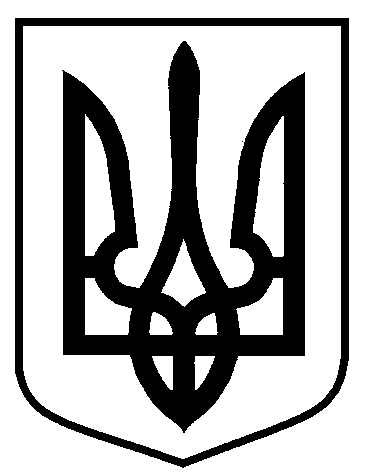 МІСЬКОГО ГОЛОВИм. СумиРОЗРАХУНОКвитрат на проведення відкритого чемпіонату міста зі стрибків на акробатичній доріжці(дві тисячі двісті сімнадцять грн. 32 коп.)Начальник відділу у справах молоді та спорту					               Є.О. Обравіт Начальник відділу у справах молоді та спорту	                   		       	    	Є.О. ОбравітНачальника відділу бухгалтерського обліку та звітності, головний бухгалтер 							О.А. КостенкоДиректор департаменту фінансів, економіки та інвестицій							С.А. ЛиповаНачальник відділу протокольної роботи та контролю							Л.В. МошаНачальник правового управління		                   						О.В. ЧайченкоЗаступник міського голови, керуючий справами виконавчого комітету							С.Я. Паквід 24.01.2020  № 20-Р   Про проведення відкритого чемпіонату  міста  зі стрибків на акробатичній доріжці           На виконання рішення Сумської міської ради від 28 листопада           2018 року № 4150-МР «Програму розвитку фізичної культури і спорту Сумської міської об’єднаної територіальної громади на 2019 – 2021 роки» зі змінами (завдання 2 підпрограма 1), керуючись пунктом 20 частини четвертої статті 42 Закону України «Про місцеве самоврядування в Україні»:           На виконання рішення Сумської міської ради від 28 листопада           2018 року № 4150-МР «Програму розвитку фізичної культури і спорту Сумської міської об’єднаної територіальної громади на 2019 – 2021 роки» зі змінами (завдання 2 підпрограма 1), керуючись пунктом 20 частини четвертої статті 42 Закону України «Про місцеве самоврядування в Україні»:           На виконання рішення Сумської міської ради від 28 листопада           2018 року № 4150-МР «Програму розвитку фізичної культури і спорту Сумської міської об’єднаної територіальної громади на 2019 – 2021 роки» зі змінами (завдання 2 підпрограма 1), керуючись пунктом 20 частини четвертої статті 42 Закону України «Про місцеве самоврядування в Україні»:Відділу у справах молоді та спорту Сумської міської ради     (Обравіт Є.О.) провести 7 – 8 лютого 2020 року відкритий  чемпіонат міста зі стрибків на акробатичній доріжці. Відділу у справах молоді та спорту Сумської міської ради     (Обравіт Є.О.) провести 7 – 8 лютого 2020 року відкритий  чемпіонат міста зі стрибків на акробатичній доріжці. Відділу у справах молоді та спорту Сумської міської ради     (Обравіт Є.О.) провести 7 – 8 лютого 2020 року відкритий  чемпіонат міста зі стрибків на акробатичній доріжці.           2. Департаменту фінансів, економіки та інвестицій Сумської міської ради (Липова С.А.) забезпечити фінансування в сумі 2 217 (дві тисячі двісті сімнадцять) грн. 32 коп. на проведення чемпіонату, передбачені в міському бюджеті по КПКВК 0215011 «Проведення навчально-тренувальних зборів і змагань з олімпійських видів спорту» (розрахунок додається).          2. Департаменту фінансів, економіки та інвестицій Сумської міської ради (Липова С.А.) забезпечити фінансування в сумі 2 217 (дві тисячі двісті сімнадцять) грн. 32 коп. на проведення чемпіонату, передбачені в міському бюджеті по КПКВК 0215011 «Проведення навчально-тренувальних зборів і змагань з олімпійських видів спорту» (розрахунок додається).          2. Департаменту фінансів, економіки та інвестицій Сумської міської ради (Липова С.А.) забезпечити фінансування в сумі 2 217 (дві тисячі двісті сімнадцять) грн. 32 коп. на проведення чемпіонату, передбачені в міському бюджеті по КПКВК 0215011 «Проведення навчально-тренувальних зборів і змагань з олімпійських видів спорту» (розрахунок додається).          3. Відділу бухгалтерського обліку та звітності Сумської міської ради (Костенко О.А.) здійснити розрахунки по відділу у справах молоді та спорту згідно з наданими документами.          3. Відділу бухгалтерського обліку та звітності Сумської міської ради (Костенко О.А.) здійснити розрахунки по відділу у справах молоді та спорту згідно з наданими документами.          3. Відділу бухгалтерського обліку та звітності Сумської міської ради (Костенко О.А.) здійснити розрахунки по відділу у справах молоді та спорту згідно з наданими документами.4. Контроль за виконанням даного розпорядження покласти на заступника міського голови з питань діяльності виконавчих органів ради Мотречко В.В.В. о. міського голови4. Контроль за виконанням даного розпорядження покласти на заступника міського голови з питань діяльності виконавчих органів ради Мотречко В.В.В. о. міського голови4. Контроль за виконанням даного розпорядження покласти на заступника міського голови з питань діяльності виконавчих органів ради Мотречко В.В.В. о. міського головиз виконавчої роботи                                                              В.В. Войтенкоз виконавчої роботи                                                              В.В. Войтенкоз виконавчої роботи                                                              В.В. ВойтенкоОбравіт 70-05-13Розіслати: Костенко О.А., Липовій С.А., Мотречко В.В., Обравіт Є.О.Обравіт 70-05-13Розіслати: Костенко О.А., Липовій С.А., Мотречко В.В., Обравіт Є.О.Обравіт 70-05-13Розіслати: Костенко О.А., Липовій С.А., Мотречко В.В., Обравіт Є.О.Додаток  до розпорядження міського голови від  24.01.2020 №  20-РКЕКВ 2240 «Оплата послуг (крім комунальних)»: Оплата послуг з харчування на період проведення заходу: головний суддя, головний секретар              2 чол. х 3 дн. х 123,00 грн.=738,00 грн.Судді   6 чол. х 2 дн. х 123,00 грн.=1476,00 грн.Усього:2214,00 грн.Послуги банку за отримання готівки=3,32 грн.Разом:2217,32 грн.